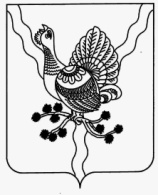 АДМИНИСТРАЦИЯ                                                                                                                «СОСНОГОРСК»МУНИЦИПАЛЬНОГО   РАЙОНА                                                                              МУНИЦИПАЛЬНÖЙ   РАЙОНСА«СОСНОГОРСК»                                                                                                                 АДМИНИСТРАЦИЯПОСТАНОВЛЕНИЕШУÖМот «26»  декабря      2016                                                                                     №  850                 г. СосногорскОб оценке регулирующего воздействия проектов муниципальных нормативных правовых актов муниципального района «Сосногорск», устанавливающих новые или изменяющих ранее предусмотренные муниципальными нормативными правовыми  актами муниципального района «Сосногорск» обязанности для субъектов предпринимательской и инвестиционной деятельности, а также устанавливающих, изменяющих или отменяющих ранее установленную ответственность за нарушение муниципальных нормативных правовых актов муниципального района «Сосногорск», затрагивающих вопросы осуществления предпринимательской и инвестиционной деятельности, экспертизе муниципальных нормативных правовых актов муниципального района «Сосногорск», затрагивающих вопросы осуществления предпринимательской и инвестиционной деятельности и признании утратившими силу отдельных постановлений администрации муниципального района «Сосногорск» В соответствии с Федеральным законом от 06.10.2003 № 131-ФЗ «Об общих принципах организации местного самоуправления в Российской Федерации», Законом Республики Коми от 24.06.2014 № 74-РЗ «О некоторых вопросах оценки регулирующего воздействия проектов муниципальных нормативных правовых актов и экспертизы муниципальных правовых актов», Приказом Министерства экономики  Республики Коми от 30.06.2016 № 361 «Об утверждении методических рекомендаций к порядку проведения оценки регулирующего воздействия проектов муниципальных нормативных правовых актов, порядку проведения экспертизы муниципальных нормативных правовых актов в Республике Коми», Постановлением Правительства Республики Коми от 18.03.2016 № 136 «Об оценке регулирующего воздействия проектов нормативных правовых актов Республики Коми, устанавливающих новые или изменяющих ранее предусмотренные нормативными правовыми актами Республики Коми обязанности для субъектов предпринимательской и инвестиционной деятельности, а также устанавливающих, изменяющих или отменяющих ранее установленную ответственность за нарушение нормативных правовых актов Республики Коми, затрагивающих вопросы осуществления предпринимательской и инвестиционной деятельности, экспертизе нормативных правовых актов Правительства Республики Коми, органов исполнительной власти Республики Коми, затрагивающих вопросы осуществления предпринимательской и инвестиционной деятельности, и признании утратившими силу отдельных постановлений Правительства Республики Коми», Администрация муниципального района «Сосногорск» ПОСТАНОВЛЯЕТ:Утвердить Порядок проведения оценки регулирующего воздействия проектов муниципальных нормативных правовых актов муниципального района «Сосногорск», устанавливающих новые или изменяющих ранее предусмотренные муниципальными нормативными правовыми актами муниципального района «Сосногорск» обязанности для субъектов предпринимательской и инвестиционной деятельности, а также устанавливающих, изменяющих или отменяющих ранее установленную ответственность за нарушение муниципальных нормативных правовых актов муниципального района «Сосногорск», затрагивающих вопросы осуществления предпринимательской и инвестиционной деятельности, согласно приложению 1 к настоящему постановлению.Утвердить порядок проведения экспертизы муниципальных нормативных правовых актов, затрагивающих вопросы осуществления предпринимательской и инвестиционной деятельности, согласно приложению 2 к настоящему постановлению.3. Возложить на отраслевые и структурные органы администрации муниципального района «Сосногорск» полномочия по осуществлению оценки регулирующего воздействия проектов муниципальных нормативных правовых актов муниципального района «Сосногорск», устанавливающих новые или изменяющих ранее предусмотренные муниципальными нормативными правовыми актами муниципального района «Сосногорск» обязанности для субъектов предпринимательской и инвестиционной деятельности, а также устанавливающих, изменяющих или отменяющих ранее установленную ответственность за нарушение муниципальных нормативных правовых актов муниципального района «Сосногорск», затрагивающих вопросы осуществления предпринимательской и инвестиционной деятельности в соответствии с Порядком, утвержденным настоящим постановлением.4. Определить отдел экономического развития и потребительского рынка администрации муниципального района «Сосногорск» уполномоченным органом администрации муниципального района «Сосногорск»:4.1. по внедрению оценки регулирующего воздействия в муниципальном районе «Сосногорск», в том числе по информационно-методическому обеспечению отраслевых (структурных) органов администрации муниципального района «Сосногорск» по вопросам проведения оценки регулирующего воздействия проектов муниципальных нормативных правовых актов муниципального района «Сосногорск», устанавливающих новые или изменяющих ранее предусмотренные муниципальными нормативными правовыми актами муниципального района «Сосногорск» обязанности для субъектов предпринимательской и инвестиционной деятельности, а также устанавливающих, изменяющих или отменяющих ранее установленную ответственность за нарушение муниципальных нормативных правовых актов муниципального района «Сосногорск», затрагивающих вопросы осуществления предпринимательской и инвестиционной деятельности;       4.2. по подготовке заключений по проведенной отраслевыми (структурными) органами муниципального района «Сосногорск» оценки регулирующего воздействия проектов муниципальных нормативных правовых актов муниципального района «Сосногорск», устанавливающих новые или изменяющих ранее предусмотренные муниципальными нормативными правовыми актами муниципального района «Сосногорск» обязанности для субъектов предпринимательской и инвестиционной деятельности, а также устанавливающих, изменяющих или отменяющих ранее установленную ответственность за нарушение муниципальных нормативных правовых актов муниципального района «Сосногорск», затрагивающих вопросы осуществления предпринимательской и инвестиционной деятельности;       4.3. по проведению экспертизы муниципальных нормативных правовых актов муниципального района «Сосногорска», затрагивающих вопросы осуществления предпринимательской и инвестиционной деятельности.       5. Признать утратившим силу постановление администрации муниципального района «Сосногорск» от 12.05.2016  № 323 «Об утверждении Порядка проведения оценки регулирующего воздействия проектов нормативных актов муниципального района «Сосногорск» и экспертизы нормативных правовых актов муниципального района «Сосногорск», затрагивающих вопросы осуществления предпринимательской и (или) инвестиционной деятельности».6. Контроль за исполнением настоящего постановления возложить на заместителя руководителя администрации муниципального района «Сосногорск» Е.К. Чура. 7. Настоящее постановление вступает в силу со дня его официального опубликования.Руководитель администрации муниципального района «Сосногорск»                                          В.И. ШомесовУтвержденпостановлением администрациимуниципального района «Сосногорск»от  « 26 »   декабря  2016 г. № 850(Приложение 1)Порядок проведения оценки регулирующего воздействия проектов муниципальных нормативных правовых актов муниципального района «Сосногорск», устанавливающих новые или изменяющих ранее предусмотренные муниципальными нормативными правовыми актами муниципального района «Сосногорск» обязанности для субъектов предпринимательской и инвестиционной деятельности, а также устанавливающих, изменяющих или отменяющих ранее установленную ответственность за нарушение муниципальных нормативных правовых актов муниципального района «Сосногорск», затрагивающих вопросы осуществления предпринимательской и инвестиционной деятельностиI. Общие положенияНастоящий Порядок определяет порядок проведения оценки регулирующего воздействия проектов муниципальных нормативных правовых актов муниципального района «Сосногорск», устанавливающих новые или изменяющих ранее предусмотренные муниципальными нормативными правовыми актами муниципального района «Сосногорск» обязанности для субъектов предпринимательской и инвестиционной деятельности, а также устанавливающих, изменяющих или отменяющих ранее установленную ответственность за нарушение муниципальных нормативных правовых актов муниципального района «Сосногорск», затрагивающих вопросы осуществления предпринимательской и инвестиционной деятельности (далее – проекты актов) .Процедура оценки регулирующего воздействия проводится отраслевыми (функциональными) органами администрации муниципального района «Сосногорск» (далее - разработчики) в отношении проектов муниципальных нормативных правых актов, устанавливающих новые или изменяющих ранее предусмотренные муниципальными нормативными правовыми актами обязанности для субъектов предпринимательской и инвестиционной деятельности, а также устанавливающих, изменяющих или отменяющих ранее установленную ответственность за нарушение муниципальных нормативных правовых актов, затрагивающих вопросы осуществления предпринимательской и инвестиционной деятельности в целях выявления положений, вводящих избыточные обязанности, запреты и ограничения для субъектов предпринимательской и инвестиционной деятельности или способствующих их введению, а также положений, способствующих возникновению необоснованных расходов субъектов предпринимательской и инвестиционной деятельности, а также  бюджета муниципального района.Процедура оценки регулирующего воздействия не проводится в отношении:- проектов муниципальных нормативных правовых актов представительных органов муниципального образования, устанавливающих, изменяющих, приостанавливающих, отменяющих местные налоги и сборы;- проектов муниципальных нормативных правовых актов представительных органов муниципального образования, регулирующих бюджетные правоотношения.Оценка регулирующего воздействия проектов актов проводится с учетом степени регулирующего воздействия положений, содержащихся в подготовленном разработчиком проекте муниципального нормативного правового акта:а) высокая степень регулирующего воздействия - проект акта содержит положения, устанавливающие новые обязанности для субъектов предпринимательской и инвестиционной деятельности, а также устанавливающие ответственность за нарушение муниципальных нормативных правовых актов, затрагивающих вопросы осуществления предпринимательской и инвестиционной деятельности;б) средняя степень регулирующего воздействия - проект акта содержит положения, изменяющие ранее предусмотренные муниципальными нормативными правовыми актами обязанности для субъектов предпринимательской и инвестиционной деятельности, а также изменяющие ранее установленную ответственность за нарушение муниципальных нормативных правовых актов, затрагивающих вопросы осуществления предпринимательской и инвестиционной деятельности;в) низкая степень регулирующего воздействия - проект акта содержит положения, отменяющие ранее установленную ответственность за нарушение муниципальных нормативных правовых актов, затрагивающих вопросы осуществления предпринимательской и инвестиционной деятельности.II. Процедура проведения оценки регулирующего воздействия6. Процедура проведения оценки регулирующего воздействия состоит из следующих этапов:1) разработка проекта акта и проведение его общественного обсуждения;2) подготовка разработчиком сводного отчета о проведении оценки регулирующего воздействия (далее – сводный отчет)3) подготовка заключения об оценке регулирующего воздействия (далее - заключение) отделом экономического развития и потребительского рынка администрации муниципального района «Сосногорск» совместно с юридическим отделом администрации муниципального района «Сосногорск» (далее – уполномоченный  орган).7.  Разработчик  осуществляет процедуру оценки регулирующего воздействия проекта муниципального нормативного правого акта, включая проведения публичных консультаций  с заинтересованными лицами на этапе обсуждения проекта муниципального нормативного правого акта с использованием официального интернет - сайта муниципального образования муниципального района «Сосногорск», а уполномоченный орган подготавливает заключение и при необходимости проводит публичные консультации с заинтересованными лицами в ходе подготовки такого заключения.8.  Разработчик после принятия решения о подготовке проекта акта размещает уведомление на официальном интернет - сайте муниципального образования муниципального района «Сосногорск» (далее - официальный сайт) и в течение одного рабочего дня предоставляет полную ссылку на сетевой адрес интернет-страницы, где размещено уведомление, (далее - ссылка на уведомление) в уполномоченный орган.8.1. Уведомление содержит:а) вид, наименование и планируемый срок вступления в силу акта;б) сведения о разработчике проекта акта;в) описание проблемы, на решение которой направлен предлагаемый способ регулирования;г) обоснование необходимости подготовки проекта акта;д) круг лиц, на которых будет распространено регулирование, а также сведения о необходимости или отсутствии необходимости установления переходного периода;е) краткое изложение цели регулирования и общую характеристику соответствующих общественных отношений;ж) сравнение возможных вариантов решения проблемы и обоснование выбора предпочтительного варианта предлагаемого правового регулирования выявленной проблемы;з) срок, в течение которого разработчиком принимаются предложения в связи с размещением уведомления, который не может составлять менее 10 рабочих дней со дня размещения уведомления на официальном сайте, и способ их представления;и) перечень вопросов для участников общественных обсуждений;л) иную информацию, относящуюся, по мнению разработчика, к сведениям о подготовке проекта акта.8.2. Одновременно с предоставлением ссылки на уведомление в уполномоченный орган разработчик письменно извещает о размещении уведомления с указанием сведений о месте такого размещения:а) органы и организации, действующие на территории муниципального образования, целью деятельности которых является защита и предоставление интересов субъектов предпринимательской и инвестиционной деятельности;б) Уполномоченного по защите прав предпринимателей в Республике Коми;в) иные организации, которые необходимо, по мнению разработчика, привлечь к подготовке проекта акта.8.3. Позиции заинтересованных лиц могут быть получены также посредством проведения совещаний, заседаний экспертных групп, общественных советов и других совещательных и консультационных органов, действующих при Администрации муниципального района «Сосногорск», проведения опросов представителей групп заинтересованных лиц, а также с использованием иных форм и источников получения информации.Поступившие предложения включаются разработчиком в общий свод предложений, подготавливаемый в порядке, установленном пунктом 8.4 настоящего Порядка.8.4. Разработчик обязан рассмотреть все предложения, поступившие в срок, установленный пунктом 8.3 настоящего Порядка, и составить в течение 5 рабочих дней со дня окончания срока, установленного пунктом 8.3 настоящего Порядка, свод предложений с указанием сведений об их учете или причинах отклонения.В своде предложений указывается следующая информация:а) автор и содержание предложения;б) результат его рассмотрения:- информация об использовании предложения при разработке проекта акта;- информация об отказе в использовании предложения при разработке проекта акта с указанием причин отказа;в) перечень заинтересованных лиц, которым было направлено извещение о размещении проекта акта в соответствии с пунктом 8.2 настоящего Порядка.Форма свода предложений утверждается уполномоченным органом и размещается на официальном сайте уполномоченного органа.8.5. В случае принятия решения об отказе в разработке проекта акта по итогам рассмотрения предложений, поступивших от заинтересованных лиц, разработчик в течение 2 рабочих дней со дня принятия такого решения размещает на официальном сайте соответствующую информацию.После размещения информации об отказе в подготовке проекта акта разработчик акта в течение 1 рабочего дня предоставляет ссылку на сетевой адрес официального сайта, где размещена информация об отказе, в уполномоченный орган, а также заинтересованным лицам, которые ранее извещались о размещении уведомления.9. В случае принятия решения о разработке проекта акта разработчик подготавливает проект акта в порядке и сводный отчет по форме согласно приложению к настоящему Порядку.10. При разработке проекта акта выбор наилучшего варианта правового регулирования осуществляется с учетом следующих критериев:а) эффективность, определяемая высокой степенью вероятности достижения заявленных целей регулирования;б) уровень и степень обоснованности предполагаемых затрат потенциальных адресатов предполагаемого правового регулирования и бюджета муниципального района «Сосногорск»;в) предполагаемая польза для соответствующей сферы общественных отношений, выражающаяся в создании благоприятных условий для ее развития и конкуренции.11. В целях учета мнения общественности разработчик проводит общественные обсуждения с гражданами и организациями, в том числе представляющими интересы предпринимательского сообщества в муниципальном районе «Сосногорск».
11.1. Для проведения общественных обсуждений разработчик в течение 5 рабочих дней со дня разработки проекта акта размещает официальном сайте:а) текст проекта акта и сводный отчет;б) пояснительную записку с кратким изложением существа проекта акта, обоснованием необходимости его принятия, включая описание проблем, на решение которых направлено новое правовое регулирование, указанием основных групп участников общественных отношений, интересы которых будут затронуты, прогнозом социально-экономических, финансовых и иных последствий принятия нормативного правового акта, а также информацией о последствиях в случае непринятия данного нормативного правового акта;в)  информацию о сроках общественного обсуждения проекта акта;г) информацию о сроке приема предложений и способах их представления;д)  перечень вопросов для участников общественных обсуждений;е) иные материалы, обосновывающие проблему и предлагаемое регулирование.Перечень вопросов по проекту акта составляется разработчиком исходя из специфики проекта акта. В перечень вопросов для участников общественных обсуждений рекомендуется включать вопросы из примерного перечня утвержденного приказом Министерства экономики Республики Коми от 22 марта  2016 года  № 181.11.2. Разработчик в срок не более одного рабочего дня со дня размещения материалов на официальном сайте направляет информацию о месте размещения (полный электронный адрес) заинтересованным лицам, указанным в пункте 8.2 настоящего Порядка.Дополнительно могут использоваться такие формы общественного обсуждения, как совещания, заседания экспертных групп, проведение опросов представителей групп заинтересованных лиц, а также иные формы и источники получения информации. Поступившие в ходе указанных мероприятий предложения включаются разработчиком в свод предложений, подготавливаемый в порядке, установленном пунктом 11.4 настоящего Порядка.11.3. Срок общественного обсуждения проекта муниципального нормативного правового акта определяется разработчиком и не может составлять:по проектам актов, имеющих высокую степень регулирующего воздействия – менее 20 рабочих дней со дня размещения;по проектам актов, имеющих среднюю степень регулирующего воздействия – менее 10 рабочих дней со дня размещения;по проектам актов, имеющих низкую степень регулирующего воздействия – менее 5 рабочих дней со дня размещения.11.4. Разработчик обязан рассмотреть все предложения, поступившие в установленный срок в связи с проведением общественного обсуждения по проекту акта, и составить в течение 5 рабочих дней после окончания установленного срока проведения общественного обсуждения свод предложений с указанием сведений об их учете или причинах отклонения.В случае поступления в рамках общественного обсуждения в отношении проекта акта значительного количества предложений от заинтересованных лиц разработчик может принять решение о продлении срока составления свода предложений не более чем на 5 рабочих дней.11.5. В случае принятия решения об отказе в разработке проекта акта по итогам общественного обсуждения разработчик в течение 1 рабочего дня со дня принятия решения размещает на официальном сайте соответствующую информацию и извещает о принятом решении организации, которые ранее извещались о размещении проекта акта.
12. По итогам проведения общественного обсуждения разработчик дорабатывает сводный отчет, а в случае необходимости и проект акта в течение 5 рабочих дней со дня составления свода предложений, при этом в сводный отчет включаются сведения о проведении общественного обсуждения и свода предложений.13. Сводный отчет подписывается руководителем разработчика в течение 3 рабочих дней со дня доработки в соответствии с пунктом 12 настоящего Порядка. В сводном отчете приводятся источники использования данных. Расчеты, необходимые для заполнения сводного отчета, приводятся в приложении к нему. Информация об источниках данных и методах расчетов должна обеспечивать возможность их подтверждения. В случае если расчеты произведены на основании данных, не опубликованных в открытых источниках, такие данные должны быть приведены в приложении к сводному отчету в полном объеме.III. Подготовка заключения14. Разработчик направляет проект акта и сводный отчет в уполномоченный орган для подготовки заключения в течение 3 рабочих дней со дня подписания сводного отчета.15. Уполномоченный орган возвращает документы разработчику не позднее 3 рабочих дней, следующих за днем их поступления, в случае, если отсутствует проект акта или сводный отчет, а также в случае, если сводный отчет составлен не по форме согласно приложению к настоящему Порядку с указанием причин, послуживших основанием для возврата документов.Разработчик после устранения причин, послуживших основанием для возврата документов, повторно в течение 3 рабочих дней со дня возврата ему документов направляет документы в уполномоченный орган для подготовки заключения.
16. При отсутствии предложений от участников общественного обсуждения уполномоченный орган проводит консультации с организациями, указанными в пункте 8.2 настоящего Порядка, в течение сроков, отведенных для подготовки заключения.17. Заключение готовится уполномоченным органом и подписывается его руководителем со дня представления разработчиком материалов, указанных в пункте 14 настоящего Порядка, в срок:- не более 10 рабочих дней - для актов, имеющих высокую и среднюю степень регулирующего воздействия;- не более 5 рабочих дней - для актов, имеющих низкую степень регулирующего воздействия.Заключение направляется разработчику в течение 2 рабочих дней со дня его подписания.18. Уполномоченный орган при подготовке заключения учитывает сведения, содержащиеся в соответствующих разделах сводного отчета:а) точность формулировки выявленной проблемы;б) обоснованность качественного и количественного определения потенциальных адресатов предлагаемого правового регулирования и динамики их численности;в) обоснованность определения целей предлагаемого правового регулирования;г) практическая реализуемость заявленных целей предлагаемого правового регулирования;д) проверяемость показателей достижения целей предлагаемого правового регулирования и возможность последующего мониторинга их достижения;е) корректность оценки регулирующим органом дополнительных расходов и доходов потенциальных адресатов предлагаемого правового регулирования и расходов республиканского бюджета, связанных с введением предлагаемого правового регулирования;ж) степень выявления регулирующим органом всех возможных рисков введения предлагаемого правового регулирования.19. В заключении делаются выводы о наличии либо отсутствии в проекте акта положений, вводящих избыточные обязанности, запреты и ограничения для физических и юридических лиц в сфере предпринимательской и инвестиционной деятельности или способствующих их введению, а также положений, приводящих к возникновению необоснованных расходов физических и юридических лиц в сфере предпринимательской и инвестиционной деятельности и бюджета муниципального района «Сосногорск», о наличии либо отсутствии достаточного обоснования решения проблемы предложенным способом регулирования в соответствии с методикой, утвержденной уполномоченным органом и размещенной в течение 3 рабочих дней со дня ее утверждения на официальном сайте уполномоченного органа в сети "Интернет".20. В случае, если в заключении сделан вывод о том, что в проекте акта отсутствуют положения, вводящие избыточные обязанности, запреты и ограничения для субъектов предпринимательской и инвестиционной деятельности или способствующие их введению, а также положения, способствующие возникновению необоснованных расходов субъектов предпринимательской и инвестиционной деятельности и бюджета муниципального района «Сосногорск», то проект акта в установленном порядке направляется на рассмотрение руководителю разработчика, руководителю администрации муниципального района «Сосногорск».21. Разработчик при получении заключения, в котором сделан вывод о наличии положений, вводящих избыточные обязанности, запреты и ограничения для субъектов предпринимательской и инвестиционной деятельности или способствующих их введению, а также положений, способствующих возникновению необоснованных расходов субъектов предпринимательской и инвестиционной деятельности и бюджета муниципального района «Сосногорск»:1) в случае согласия с содержащимися в заключении выводами:а) прекращает работу по проекту акта;б) дорабатывает проект акта и составляет сводный отчет в течение 10 рабочих дней со дня его получения, после чего повторно направляет проект акта и сводный отчет в уполномоченный орган для подготовки заключения, которое составляется в срок не более 5 рабочих дней со дня получения доработанных документов;2) в случае несогласия с содержащимися в заключении выводами в течение 10 рабочих дней со дня получения заключения:а) в отношении проекта муниципального нормативного правового акта разработчика принимает решение об утверждении указанного акта;б) в отношении проекта муниципального нормативного правового акта оформляет мотивированный ответ о несогласии с содержащимися в заключении выводами и направляет ответ и проект акта руководителю администрации муниципального района «Сосногорск».22. Заключение не позднее 3 рабочих дней со дня его подписания подлежит размещению уполномоченным органом на официальном сайте уполномоченного органа в сети "Интернет".Приложение к Порядку проведения оценки регулирующего воздействия проектов муниципальных нормативных правовых актов муниципального района «Сосногорск», устанавливающих новые или изменяющих ранее предусмотренные муниципальными нормативными правовыми актами муниципального района «Сосногорск» обязанности для субъектов предпринимательской и инвестиционной деятельности, а также устанавливающих, изменяющих или отменяющих ранееустановленную ответственность за нарушение муниципальных нормативных правовых актов муниципального района «Сосногорск», затрагивающих вопросы осуществления предпринимательской и инвестиционной деятельности(форма)СВОДНЫЙ ОТЧЕТо проведении оценки регулирующего воздействия проекта муниципального нормативного правого актаОбщая информация:    1.1     Наименование отраслевого (функционального) органа администрации муниципального образования муниципального района «Сосногорск»___________________________________________________________________________(наименование)    1.2.    Вид и наименование проекта нормативного правового акта:___________________________________________________________________________(место текстового описания)    1.3.  Предлагаемая дата вступления в силу нормативного правового акта:___________________________________________________________________________    1.4. Краткое описание проблемы, на решение которой направлено предлагаемое правовое регулирование:____________________________________________________________________________(место текстового описания)    1.5.  Краткое описание целей предлагаемого правового регулирования:____________________________________________________________________________(место текстового описания)    1.6. Краткое описание содержания предлагаемого правового регулирования:____________________________________________________________________________(место текстового описания)    1.7. Контактная информация об исполнителе:    Ф.И.О. ____________________________________________________________________    должность _________________________________________________________________    тел. _______________________________________________________________________    адрес электронной почты ____________________________________________________Описание проблемы, на решение которой направлено предлагаемое правовое регулирование: 2.1. Формулировка проблемы:_____________________________________________________________________________(место текстового описания)    Информация  о возникновении, выявлении проблемы и мерах, принятых  ранее для ее решения, достигнутых результатах и затраченных ресурсах:_____________________________________________________________________________(место текстового описания) Характеристика негативных эффектов, возникающих в связи с наличием проблемы, их количественная оценка:_____________________________________________________________________________(место текстового описания) Причины возникновения проблемы и факторы, поддерживающие её существование:_____________________________________________________________________________(место текстового описания) Причины невозможности решения проблемы участниками соответствующих отношений самостоятельно, без вмешательства государства:_____________________________________________________________________________(место текстового описания)Определение целей предлагаемого правового регулирования и индикаторов для оценки их достижения.    3.5. Нормативные  правовые акты, поручения, другие решения, из которых вытекает  необходимость  разработки предлагаемого правового регулирования в данной  области,  которые  определяют  необходимость  постановки  указанных целей:_____________________________________________________________________________(указывается   нормативный   правовой   акт   более  высокого  уровня  либо инициативный порядок разработки)    3.6.   Методы   расчета   индикаторов  достижения  целей  предлагаемого правового регулирования, источники информации для расчетов:_____________________________________________________________________________(место для текстового описания)    3.7.   Оценка   затрат   на  проведение  мониторинга  достижения  целей предлагаемого правового регулирования: _____________________________________________________________________________(место для текстового описания)    4.  Качественная  характеристика  и  оценка  численности  потенциальных адресатов предлагаемого правового регулирования (их групп):    5.   Изменение   функций   (полномочий,   обязанностей,  прав)  органов государственной власти Республики Коми (органов местного самоуправления), а также  порядка  их  реализации  в связи с введением предлагаемого правового регулирования:    6.  Оценка  дополнительных  расходов  (доходов) бюджета Республики Коми (местных   бюджетов),   связанных   с   введением  предлагаемого  правового регулирования:    6.4.    Другие    сведения    о   дополнительных   расходах   (доходах) республиканского  бюджета Республики Коми (местных бюджетов), возникающих в связи с введением предлагаемого правового регулирования:_____________________________________________________________________________(место для текстового описания)    6.5. Источники данных: _____________________________________________________________________________(место для текстового описания)    7.   Изменение   обязанностей   (ограничений)  потенциальных  адресатов предлагаемого  правового  регулирования  и  связанные с ними дополнительные расходы (доходы):    7.4. Издержки и выгоды адресатов предлагаемого правового регулирования, не поддающиеся количественной оценке:_____________________________________________________________________________(место для текстового описания)    7.5. Источники данных: _____________________________________________________________________________(место для текстового описания)    8.  Оценка  рисков неблагоприятных последствий применения предлагаемого правового регулирования:    8.5. Источники данных: _____________________________________________________________________________(место для текстового описания)    9. Сравнение возможных вариантов решения проблемы:    9.7.  Обоснование  выбора предпочтительного варианта решения выявленной проблемы: _____________________________________________________________________________(место для текстового описания)Заполняется по итогам проведения публичных консультаций по проекту нормативного правового акта и сводного отчета:    10.  Информация  о  сроках проведения публичных консультаций по проекту нормативного правового акта.    10.1.  Срок,  в  течение  которого  принимались  предложения  в связи с публичными консультациями по проекту нормативного правового акта и сводному отчету об оценке регулирующего воздействия:    начало: "__" ___________ 201_ г.;    окончание: "__" ___________ 201_ г.    10.2.  Сведения о количестве замечаний и предложений, полученных в ходе публичных консультаций по проекту нормативного правового акта: всего замечаний и предложений: ________________________, из них учтено: полностью: ________________, учтено частично: ______________    10.3.   Полный   электронный   адрес   размещения  сводки  предложений, поступивших   по   итогам  проведения  публичных  консультаций  по  проекту нормативного правового акта: _________________________________________________________________________(место для текстового описания)    Приложение.    Свод   предложений,   поступивших   в   ходе   публичных консультаций,   проводившихся   в   ходе   процедуры  оценки  регулирующего воздействия, с указанием сведений об их учете или причинах отклонения.    Иные приложения (по усмотрению регулирующего органа).    Наименование должности    руководителя разработчика    __________________________________   ______________   _____________________             (инициалы, фамилия)                                                       (дата)                                (подпись)Утвержденпостановлением администрациимуниципального района «Сосногорск»от  «26 »    декабря     2016 г. № 850(Приложение 1)Порядок проведения экспертизы муниципальных нормативных правовых актов,затрагивающих вопросы осуществления предпринимательскойи инвестиционной деятельностиНастоящий порядок определяет порядок проведения уполномоченным органом муниципального района «Сосногорск» экспертизы муниципальных нормативных правовых актов, затрагивающих вопросы осуществления предпринимательский и (или) инвестиционной деятельности (далее – экспертиза). Экспертизе подлежат муниципальные нормативные правовые акты, регулирующие отношения, участниками которых являются или могут являться субъекты предпринимательской и инвестиционной деятельности, в целях оценки достижения заявленных в ходе их разработки и принятия целей регулирования, эффективности предложенного способа правового регулирования, оценки фактических положительных и отрицательных последствий предложенного способа правового регулирования посредством анализа правоприменительной практики.3. Экспертиза осуществляется в соответствии с ежегодно утверждаемым уполномоченным органом муниципального района «Сосногорск» (далее - уполномоченный орган) планом проведения экспертизы муниципальных нормативных правовых актов муниципального района «Сосногорск», затрагивающих вопросы осуществления предпринимательской и инвестиционной деятельности (далее - План).4. Формирование Плана осуществляется на основании предложений о проведении экспертизы, поступивших в уполномоченный орган от структурных (отраслевых) органов муниципального района «Сосногорск», научно-исследовательских, общественных и иных организаций, субъектов предпринимательской и инвестиционной деятельности, их ассоциаций и союзов, а также иных лиц. Уполномоченный орган вправе самостоятельно включать в План муниципальные нормативные правовые акты в случае выявления в них положений, которые могут создавать условия, необоснованно затрудняющие осуществление предпринимательской и инвестиционной деятельности.Предложения, указанные в настоящем пункте, представляются в уполномоченный орган до 25 декабря текущего года.5. План утверждается уполномоченным органом ежегодно до 15 января текущего года.В течение 5 рабочих дней со дня утверждения План размещается на официальном сайте муниципального образования муниципального района «Сосногорск»  (далее - официальный сайт) и направляется в отраслевые и структурные органы администрации муниципального района «Сосногорск», являющиеся разработчиками нормативных правовых актов, включенных в План. План в течение календарного года может корректироваться уполномоченным органом в случае выявления муниципальных нормативных правовых актов, в которых содержатся сведения, указанные в пункте 4 настоящего Порядка. Скорректированный План утверждается уполномоченным органом в течение 10 рабочих дней с момента выявления муниципальных нормативных правовых актов, в которых содержатся сведения, указанные в пункте 4 настоящего Порядка.6. В Плане для каждого муниципального нормативного правового акта предусматривается срок проведения экспертизы, который не должен превышать трех месяцев с даты начала экспертизы.Срок проведения экспертизы продлевается уполномоченным органом, но не более чем на один месяц, в случаях получения дополнительных материалов, данных, сведений, необходимости произведения дополнительных расчетов.7. Экспертиза включает в себя:1) публичные консультации;2) исследование нормативного правового акта на предмет наличия положений, необоснованно затрудняющих осуществление предпринимательской и инвестиционной деятельности (далее - исследование);3) составление заключения об экспертизе нормативного правового акта (далее - заключение).8. Публичные консультации с гражданами и организациями, в том числе представляющими интересы предпринимательского сообщества в муниципальном районе «Сосногорск», проводятся в течение одного месяца со дня начала экспертизы, установленного Планом.На официальном сайте размещается уведомление о проведении экспертизы с указанием сроков начала и окончания публичных консультаций.9. Уполномоченный орган за 20 рабочих дней до начала проведения экспертизы муниципального нормативного правового акта:- запрашивает у разработчика муниципального нормативного правового акта (далее - разработчик акта) материалы, необходимые для проведения экспертизы и содержащие сведения (расчеты, обоснования), на которых основывается необходимость государственного регулирования соответствующих общественных отношений, по форме согласно приложению к настоящему Порядку и устанавливает срок для их представления;- обращается к представителям предпринимательского сообщества и иным заинтересованным лицам с запросом информационно-аналитических материалов по предмету экспертизы, предлагая в нем срок для их представления.В случае если разработчиком на запрос уполномоченного органа в срок, установленный в абзаце первом настоящего пункта, не представлены необходимые в целях проведения экспертизы материалы, соответствующие сведения подлежат указанию в тексте заключения.10. Исследование проводится уполномоченным органом в течение 20 рабочих дней со дня окончания публичных консультаций.Исследование проводится во взаимодействии с разработчиком и независимыми экспертами.11. При проведении исследования уполномоченным органом:а) рассматриваются замечания, предложения, рекомендации, сведения (расчеты, обоснования), информационно-аналитические материалы, поступившие в ходе публичных консультаций;б) анализируются положения муниципального нормативного правового акта во взаимосвязи со сложившейся практикой их применения, учитывается их соответствие принципам правового регулирования, установленным законодательством Республики Коми;в) определяется характер и степень воздействия положений муниципального  нормативного правового акта на регулируемые отношения в сфере предпринимательской и инвестиционной деятельности;г) устанавливается наличие затруднений в ее осуществлении, вызванных применением положений нормативного правового акта, а также их обоснованность и целесообразность для целей государственного регулирования соответствующих отношений.12. В ходе исследования выявляются следующие положения:а) наличие в муниципальном нормативном правовом акте избыточных требований о представлении документов в органы местного самоуправления или учреждения, предоставляющие муниципальные услуги;б) наличие в муниципальном нормативном правовом акте требований, связанных с необходимостью создания, приобретения, содержания, реализации каких-либо активов, возникновения, наличия или прекращения договорных обязательств, наличия персонала, осуществления не связанных с представлением информации или подготовкой документов работ, услуг в связи с организацией, осуществлением или прекращением определенного вида деятельности, которые, по мнению субъекта предпринимательской и инвестиционной деятельности, необоснованно усложняют ведение деятельности либо приводят к существенным издержкам или невозможности осуществления предпринимательской и инвестиционной деятельности;в) отсутствие необходимых организационных или технических условий, приводящих к невозможности реализации органом местно самоуправления установленных функций в отношении субъектов предпринимательской и инвестиционной деятельности;г) недостаточный уровень развития технологий, инфраструктуры, рынков товаров и услуг в муниципальном районе при отсутствии адекватного переходного периода введения в действие соответствующих правовых норм;д) наличие положений, способствующих возникновению необоснованных расходов бюджета муниципального района «Сосногорск»;е) иные вопросы, касающиеся необоснованного затруднения осуществления предпринимательской и инвестиционной деятельности.13. По результатам исследования в течение 5 рабочих дней со дня его окончания уполномоченный орган готовит проект заключения.Проект заключения содержит сведения:а) о муниципальном нормативном правовом акте, в отношении которого проводится экспертиза, источниках его официального опубликования, органе местного самоуправления, принявшем муниципальный нормативный правовой акт;б) о выявленных положениях муниципального нормативного правового акта, которые исходя из анализа их применения для регулирования отношений предпринимательской и инвестиционной деятельности создают необоснованные затруднения при осуществлении предпринимательской и инвестиционной деятельности, или об отсутствии таких положений;в) об обосновании сделанных выводов;г) о проведенных публичных мероприятиях, включая позиции органа местного самоуправления и представителей предпринимательского сообщества, участвовавших в экспертизе.Форма заключения утверждается уполномоченным органом и в течение 5 рабочих дней со дня ее утверждения размещается на официальном сайте.14. Проект заключения направляется в течение 5 рабочих дней со дня его составления:а) разработчику с указанием срока окончания приема замечаний и предложений;б) представителям предпринимательского сообщества на отзыв с указанием срока его представления.Поступившие в уполномоченный орган в установленный срок отзывы, замечания и предложения рассматриваются в течение 5 рабочих дней со дня их поступления при доработке проекта заключения.Доработанный проект заключения в течение 2 рабочих дней подписывается руководителем уполномоченного органа.15. В течение 5 рабочих дней со дня подписания заключение размещается на официальном сайте и направляется разработчику и лицу, обратившемуся с предложением проведения экспертизы данного муниципального нормативного правового акта.16. Заключение направляется в течение 5 рабочих дней со дня его подписания:1) на муниципальный нормативный правовой акт руководителю администрации муниципального района «Сосногорск»  либо заместителю руководителя администрации муниципального района «Сосногорск»  в соответствии с распределением обязанностей для принятия одного из следующих решений:а) о даче поручения по разработке и принятию нового муниципального нормативного правового акта;б) о даче поручения о признании утратившим силу муниципального нормативного правового акта;в) о даче поручения о внесении изменений в муниципальный нормативный правовой акт;г) о сохранении действующего режима регулирования;Заключение подлежит обязательному рассмотрению.17. Итоги выполнения Плана размещаются на официальном сайте не позднее пятнадцати рабочих дней со дня начала нового планового периода.Приложениек Порядкупроведения экспертизы муниципальныхнормативных правовых актовмуниципального района «Сосногорск»,затрагивающих вопросыосуществления предпринимательскойи инвестиционной деятельности(Форма)ИНФОРМАЦИЯдля проведения экспертизы муниципальных нормативных правовых актовмуниципального района «Сосногорск»1) сведения о фактических положительных и отрицательных последствиях установленного правового регулирования (количественная и качественная оценка);2) сведения о достижении (недостижении) заявленных целей регулирования (исходя из сводного отчета о проведении оценки регулирующего воздействия, в случае ее проведения, или пояснительной записки к проекту муниципального нормативного правового акта, подготовленной на этапе разработки, в случае если оценка регулирующего воздействия не проводилась);3) сведения об основных группах субъектов предпринимательской и инвестиционной деятельности, иных заинтересованных лиц, включая орган местного самоуправления, интересы которых затрагиваются регулированием, установленным нормативным правовым актом, количестве таких субъектов, изменении численности и состава таких групп. В случае, если на этапе разработки акта проводилась оценка регулирующего воздействия, данные приводятся по сравнению со сведениями, представленными разработчиком при проведении оценки регулирующего воздействия;4) сведения об объеме фактических расходов субъектов предпринимательской и инвестиционной деятельности, органа местного самоуправления, связанных с необходимостью соблюдения установленных нормативным правовым актом обязанностей или ограничений;5) сведения об изменении объема расходов и доходов бюджета муниципального района «Сосногорск», связанном с установлением правового регулирования;6) сведения о реализации методов контроля эффективности достижения целей регулирования с указанием соответствующих расходов бюджета муниципального района «Сосногорск»;7) сведения о числе лиц, привлеченных за нарушение установленных муниципальным нормативным правовым актом требований;8) иные сведения, которые, по мнению разработчика, позволяют оценить фактическое воздействие на соответствующие отношения регулирования, установленного муниципальным нормативным правовым актом.3.1. Цели предлагаемого правового регулирования3.2. Сроки достижения целей предлагаемого правового регулирования3.3. Периодичность мониторинга достижения целей предлагаемого правового регулирования3.4. Индикаторы достижения целей предлагаемого правового регулирования, целевые значения индикаторов по годам(Цель 1)(Цель 2)(Цель 3)4.1. Группы потенциальных адресатов предлагаемого правового регулирования (краткое описание их качественных характеристик)4.2. Количество участников группы4.3. Источники данных(Группа 1)(Группа 2)(Группа 3)5.1. Наименование функции (полномочия, обязанности или права)5.2. Характер функции (новая/изменяемая/отменяемая)5.3. Оценка изменения трудовых затрат (чел./час в год), изменения численности сотрудников (чел.)5.4. Оценка изменения потребностей в других ресурсах1. Наименование государственного органа1. Наименование государственного органа1. Наименование государственного органа1. Наименование государственного органаФункция (полномочие, обязанность или право)Функция (полномочие, обязанность или право)1. Наименование государственного органа1. Наименование государственного органа1. Наименование государственного органа1. Наименование государственного органаФункция (полномочие, обязанность или право)Функция (полномочие, обязанность или право)6.1. Наименование функции (полномочия, обязанности или права) (в соответствии с пунктом 5.1)6.2. Виды расходов (возможных поступлений) республиканского бюджета Республики Коми (местных бюджетов)6.3. Количественная оценка расходов и возможных поступлений, млн. рублейНаименование государственного органа (органа местного самоуправления) (от 1 до N):Наименование государственного органа (органа местного самоуправления) (от 1 до N):Наименование государственного органа (органа местного самоуправления) (от 1 до N):1.1. Функция (полномочие, обязанность или право)Единовременные расходы (от 1 до N) в ________ г.:1.1. Функция (полномочие, обязанность или право)Периодические расходы (от 1 до N) за период _________ гг.:1.1. Функция (полномочие, обязанность или право)Возможные доходы (от 1 до N) за период __________ гг.:1.2. Функция (полномочие, обязанность или право)Единовременные расходы (от 1 до N) в ___________ г.:1.2. Функция (полномочие, обязанность или право)Периодические расходы (от 1 до N) за период __________ гг.:1.2. Функция (полномочие, обязанность или право)Возможные доходы (от 1 до N) за период ___________ гг.:Итого единовременные расходы за период ___________ гг.:Итого единовременные расходы за период ___________ гг.:Итого периодические расходы за период ___________ гг.:Итого периодические расходы за период ___________ гг.:Итого возможные доходы за период ___________ гг.:Итого возможные доходы за период ___________ гг.:7.1.Группы потенциальных адресатов предлагаемого правового регулирования (в соответствии с п. 4.1 сводного отчета)7.2. Новые обязанности и ограничения, изменения существующих обязанностей и ограничений, вводимые предлагаемым правовым регулированием (с указанием соответствующих положений проекта нормативного правового акта)7.3. Описание расходов и возможных доходов, связанных с введением предлагаемого правового регулирования, количественная оценкаГруппа 1Группа 1Группа 2Группа 28.1. Виды рисков8.2. Оценка вероятности наступления неблагоприятных последствий8.3. Методы контроля рисков8.4. Степень контроля рисков (полный/частичный/отсутствует)Риск 1Риск 2Вариант 1Вариант 2Вариант 39.1. Содержание варианта решения проблемы9.2. Качественная характеристика и оценка динамики численности потенциальных адресатов предлагаемого правового регулирования в среднесрочном периоде (1 - 3 года)9.3. Оценка дополнительных расходов (доходов) потенциальных адресатов регулирования, связанных с введением предлагаемого правового регулирования9.4. Оценка расходов (доходов) республиканского бюджета Республики Коми, связанных с введением предлагаемого правового регулирования9.5. Оценка возможности достижения заявленных целей регулирования (раздел 3 сводного отчета) посредством применения рассматриваемых вариантов предлагаемого правового регулирования9.6. Оценка рисков неблагоприятных последствийЦели правового регулированияИндикаторы достижения целей правового регулирования, целевые значения индикаторов по годам (планируемое значение)Индикаторы достижения целей правового регулирования, целевые значения индикаторов по годам (фактическое значение)Примечание(Цель 1)(Цель 2)(Цель 3)